2018-2019 EĞİTİM ÖĞRETİM YILIİLÇE MERKEZİİLKÖĞRETİM ÖĞRENCİ TAŞIMA İŞİTEKNİK ŞARTNAMESİİdarece Çalışma takviminde herhangi bir değişiklik yapılması durumunda yapılan değişikliğe göre yüklenici taşıma işini yapacaktır.Madde 3 –  OKUL SERVİS ARAÇLARINDA BULUNMASI GEREKEN ÖZELLİKLER3.1. Araçlar; Karayolları Trafik Kanunu, Karayolları Trafik Yönetmeliği, Milli Eğitim Bakanlığı Taşıma Yoluyla Eğitime Erişim Yönetmeliği ve Okul Servis Araçları Hizmet Yönetmeliğinde belirtilen şartlara haiz olmalıdır. 3.2.Taşımacılar tarafından okul servis aracı olarak kullanılacak taşıtların Ticari Araç olması zorunludur.Karayolları Trafik Kanunu’nun Tüzüğüne ve diğer ilgili mevzuata uygun taşıma için gerekli fenni tedbirler alınmış, Tüzük gereğince yalnız yolcu taşımak için yapılmış ya da tadil edilmiş olmak.Taşıtların aydınlatma ve elektrik donanımı Karayolları Trafik Kanunu ve Tüzük esaslarına uygun olacaktır.Okul servis araçlarının arkasında “OKUL TAŞITI” yazısını kapsayan numunesine uygun renk,ebat ve şekilde reflektif bir kuşak bulundurulmalıdır.(EK: 1/1, EK: 1/2) 	Okul servis aracının arkasında,öğrencilerin iniş ve binişleri sırasında yakılmak üzere en az . çapında kırmızı ışık veren bir lamba bulunmalı ve bu lambanın yakılması halinde üzerinde siyah renkte büyük harflerle “DUR” yazısı okunacak şekilde tesis edilmiş olmalı, lambanın yakılıp söndürülmesi tertibatı fren lambaları ile ayrı olmalıdır.(EK: 2)Okul servis aracı olarak kullanılacak taşıtlarda, öğrencilerin kolayca yetişebileceği camlar ve pencereler sabit olmalı, iç düzenlemesinde demir aksam açıkta olmamalı, varsa yaralanmaya sebebiyet vermeyecek yumuşak bir madde ile kaplanmalıdır. Ayrıca aracın camlarına film çekilmeyecektir. Okul servis araçlarında araçların imal, tadil ve montajı hakkında yönetmelik ile kara yolları trafik yönetmeliğinde belirtilen standart, nitelik ve sayıda araç,gereç ve malzemeler her an kullanılabilir durumda bulundurulmalıdır.Okul servis araçlarının kapıları şoför tarafından açılıp kapatılacak şekilde otomatik (havalı,hidrolikli v.b.) olabileceği gibi; araç şoförleri tarafından elle kumanda edilebilecek şekilde (mekanik) de olabilir. Otomatik olduğu takdirde kapıların açık veya kapalı olduğunu şoföre optik ve/ veya akustik sinyallerle intikal edecek şekilde olacaktır.Okul servis aracı olarak kullanılacak taşıtlar temiz, bakımlı ve güvenli durumda Bulundurulmalı ve altı ayda bir bakım ve onarımları yaptırılmakla birlikte; taşıtların cinsine göre kara yolları trafik yönetmeliğin ön gördüğü periyodik muayeneleri de yaptırmış olmalıdır.Okul servis aracı olarak kullanılacak taşıtların 12 (Oniki) yaşından küçük, en az 2006 model olmalıdır. (oniki yaş dahil taşıtlarının yaşı fabrikasınca imal edildiği tarihten sonra gelen ilk takvim yılı esas alınarak hesaplanır. Araçların imal tarihi ve montajı hakkındaki yönetmeliği hükümlerine göre tayin edilen ve o araca ait tescil belgelerinde gösterilen oturacak yer adedi, aracın içerisinde görülebilecek bir yere yazılarak sabit şekilde monte edilecektir.Okul servis aracı; araçların imal tadil ve montajı hakkındaki yönetmelik hükümlerine uygun olmalıdır.Gerektiği hallerde ilgili meslek odası, okul veya iş yeri ve öğrenci velileri ile haberleşebilmek için telsiz,cep veya mobil telefon bulunmalıdır.Okul servis araçlarında eğitici nitelikte Milli Eğitim Amaçlarına uygun müzik ve öykü kasetleri bulundurulacaktır.. Okul Servis araçları, öğrenci taşıyan gerçek veya tüzel kişiler ile kamu kuruluşları, taşıma Hizmetinde kullanılan söz konusu araçlarına, Karayolları trafik Kanunu’nun zorunlu kıldığı Mali Sorumluluk sigortasını yaptırmak mecburiyetindedirler.Zorunlu Mali Sorumluluk Sigortası bulunmayan servis araçları ile öğrenci taşımacılığı yapılamaz. Bu madde hükmüne aykırı olarak faaliyet gösteren araçlar hakkında 2918 Sayılı Karayolları Trafik Kanunu’nun 91. Maddesi hükmü uygulanır.Öğrencilerin güvenilir bir şekilde ve sağlıklı taşınması, olası çeşitli suistimallerin önüne geçilmesi amacıyla Taşıma yapacak olan her araçta en az 32 GB Hafızalı iç ve dış Çift yönlü kameralı araca montaj yapılmış kayıt cihazı bulunacaktır. Öğrenci taşıması yapıldığı süre zarfında kayıt tutulacak ve tutulan kayıtlar  her haftanın son iş günü Taşıma Merkezli Okul idarelerine teslim edilecektir. Denetim komisyonu istediği zaman kayıtları inceleyebilecektir.Kayıtları tutulmayan araçlara 1 günlük para cezası tekrar halinde 3 günlük para cezası uygulanacaktır. Çalıştırılacak okul servis araçlarında Araç Takip Cihazı bulunmalıdır. Takılacak araç takip cihazları idarece belirlenen özelliklere sahip olacaktır. Araç Takip Cihazıİlçe Milli eğitim müdürlüğündeki sisteme bağlı çalışmalıdır.Tüm araçların tek bir ekrandanizlenebilir olmalıdır. Taşımalı eğitim uygulamalarında çalıştırılan okul servis araçların tümü idarece sistem üzerinden takibi bir ortak şifre ile takibi yapılacaktır.Madde .4- ARAÇ TAKİP SİSTEMİ4.1.Sistem araçlara tesis edilecek cihazların GPS uydularından ve cihaza bağlı sensorlardan aldığı verileri GSM/GPRS üzerinden sunucu bilgisayarlara aktarması mantığı ile çalışacaktır.Araç Takip ve Filo Yönetim Sistemi: GPS ve GSM/GPRS teknolojileri kullanılarak mobil araç veya ekiplerin sayısal haritalar üzerinde izlenmesi, takip edilmesi, raporlanması, uzaktan yönetilmesi ve benzeri işleri gerçekleştiren donanım ve yazılımlardan oluşan sistemdir. Kullanıcı Yazılımları: Kurumumuz çalışanlarının Araç Takip ve Filo Yönetim Sisteminden faydalanabilmeleri için bilgisayarlarına yükledikleri veya Internet   üzerinden kullandıkları programlardır. Filo Yönetim Yazılımı: Araç bilgilerinin ruhsat,sigorta, muayene, ceza, araç sürücüsü bilgileri, bakım,  vb. bilgilerin işlenip ilgili raporların temin edildiği ve araç takip sistemi ile aynı arayüzde ve entegre çalışan yazılımdır. Araç Takip  Cihazı: Araçlara tesis edilen, entegre GSM ve GPS modülleri ve antenleri bulunan cihazdır. Haberleşme Sunucusu: Araçlardan gelen ve araçlara gönderilen verilerinsaklandığı ve sistemin çalışabilmesi için gerekli yazılımların bulunduğu Sunucu bilgisayar(lar)dır. Araçlara takılması istenilen araç takip cihazın tüm giderleri  yükleniciye aittir.  Araç belgelerin idareye teslim edilmesi sırasında idarece araçlar  kontrol edilecek cihazların  bağlanıp bağlanmadığını rapor edilir takip cihazı taktırmayan aracın belgeleri teslim alınmayacağı gibi çalıştırılmayacaktır.Takılacak GPS cihazının Kars’da yetkili servisi olacaktır.İhaleyi alan firmalara yapılacak ödemeler araç takip sistemindeki günlük ve aylık raporlar ile bunu onaylayan okul müdürlüklerinin muayene ve teslim alma kabul komisyonunun tutanaklarına göre düzenlenecektir. Araç sürücüleri, Araç takip sistemi verilerindeki (varsa) hataları ( Zamanında öğrencileri okula bırakmama, öğrencileri zamanında okuldan almama, öğrencileri okuldan aldıktan sonra şehir içerisinde veya başka yerlerde bekletme vs gibi durumlar) yapılmış kabul edilecek. Başkaca bir savunmaya ya da bir işleme gerek olmaksızın idarece gerekli cezai işlemin yapılması durumunda sürücü ya da firma yetkilisi verilen cezayı kabul etmiş sayılır.Araç takip sisteminde her aracın öğrenci taşıdığı hatasız ve net olarak gösterilecektir. Okul servis aracı; Araçların İmal, Tadil ve Montajı Hakkındaki Yönetmelik hükümlerine uygun olmalıdır.Sunucu Yazılımları :Sabit bir IP adresine ve sürekli internet bağlantısına sahip olan sunucu bilgisayarı üzerinden çalışan, araçlarla sunucu arasındaki veri trafiğini kontrol eden; gelen ve giden hızlı veri akışını düzenleyerek sunucu üzerindeki veritabanına depolayan ve masaüstü veya web  takip yazılımlarına anlık takibi kesintisiz sağlayacak şekilde bilgi aktarımı yapan yazılım olmalı;Platform: Sunucu yazılımları, Windows tabanlı işletim sistemi üzerinde çalışabilmeli ve araçlardan gelen verileri sunucu üzerindeki Microsoft SQL Server veri tabanı üzerinde depolayabilmeli,Takip yazılımları, Windows tabanlı işletim sistemi üzerinde çalışan ve kullanıcıların araçlardan toplanan verileri anlık ve en az 2 aylık geçmişe dönük raporlandırma şeklinde görüntüleyebilmelidir.Haberleşme ve Güvenlik: Takip cihazları; göndereceği verileri kripto mantığı ile sıkıştırarak, headerlar hariç max. 15 byte’lık paketler halinde sunucu bilgisayara aktarabilmelidir. Verilerin kripto mantığında şifrelenmiş olmalı Sunucu yazılımları, takip cihazlarının GSM/GPRS şebekesi üzerinden göndereceği konum, alarm vb. bilgileri çözümleyerek, sunucuda bulunan Microsoft SQL veri tabanına kaydedebilmelidir. Kaydedilen veriler, anlık olarak izleme yetkisi tanımlanmış kullanıcıların takip ekranlarına (Push) aktarılmalı ve aktarım işlemi 128 bit şifrelendirilmiş olarak yapılmalı, Gelen verileri sunucu üzerinde bekletmeden aktararak gerçek zamanlı takip imkânı sağlamalı,Takip ekranlarından,  aracın anlık hareketleri akıcı olarak izlenebilmelidir.Takip Yazılımı: Takip Yazılımı; Takip cihazlarının gprs şebekesi üzerinden sunucu bilgisayara gönderdiği verilerin harita üzerinden anlık ve raporlandırma şeklinde izlenebildiği ve araçlara ait yönetim/kontrol işlemlerinin yürütülebildiği yazılım olmalı, Kullanıcı, tek ekran üzerinde her araca ayrı bir takip ekranı açabilmeli ve tüm araçlarını aynı anda yakınlaştırılmış olarak ayrıntılı takip edebilmelidir. Araçlar,akıllı telefonlardan ve tabletlerden takip edilebilmelidir.Sistem ve Kullanıcı Yönetimi: Sınırsız sayıda grup ve alt grup tanımlanabilmeli ve araçlar bu gruplar altında toplanabilmeli,Araçlar, kayıtları yapılırken, araçlara ait plaka takip esnasında kullanılabilecek bir görünüm adı, model ve marka bilgileri atanabilmelidir. Sınırsız sayıda sürücü oluşturularak araçlara ataması yapılabilir olmalı ,  Bir araca sürücü atandığında ilgili rapor ve takip ekranlarında atanan bu sürücü görüntülenebilmeli, Sınırsız sayıda alt kullanıcı tanımlanabilmeli ve bu kullanıcılara araç bazında görüntüleme yetkisi verilebilir olmalı,Bir kullanıcı sadece yetkisi dahilindeki araçları görüntüleyebilmeli ve program üzerinde izin verilen kısımlara erişebilmeli, Bir alt kullanıcının programa ne zaman girdiği nekadar süre ile kaldığı kontrolü yapılabilmeli,Araçlara ait konum güncelleme süreleri, ihlal süre veya zamanları, mesai saatleri yetkili kullanıcılar tarafından kolaylıkla ve istenildiği anda güncellenebilir olmalı,Günlere ayrı ayrı mesai saati tanımlaması yapılabilmeli,Tanımlanan mesai saatleri dışında araç kullanımları kısıtlanabilir olmalı,Araçlara sürücü ataması yapılabilmeli ve sürücü tanıma özellikli cihazlarla araçların hangi sürücü tarafından kullanılabileceği belirlenebilmeli,Farklı veri tipleri için e-posta bildirimleri tanımlanabilmeli,“Günlük Raporlar” gibi belge rapor ve programlara entegrasyon sağlanabilmelidir.İstendiği taktirde araçlara duman detektörü takılabilmeli araçlarda sigara içilmesi durumunda mail/sms ile ilgili birim sorumlusuna bilgi gönderilmeli,Kullanıcılara tanımlanan şifreler kullanıcı tarafından değiştirilebilir yapıda olmalı ve bu şifreler kriptolu yapıda olarak veri tabanında tutulmalıdır. Sistem yöneticileri dahil hiç bir kimse bu şifreye ulaşamamalı,yetkili kişiler sadece kendi sorumluları içinde bulunan araçları yönetebilmeli ve gerektiğinde araçların kullanımı için sistem üzerinden talepte bulunulabilmelidirler.Araçların hız aşım bildirimlerinde, aşım ihlal süresi ayarlanabilmeli bu süre ihlalinde uyarı gönderilmelidir.Araçların göreve çıkışları ve görev dönüşleri ile ilgili bilgiler sistem üzerinden girilebilmeli ve yazıcı üzerinden evrak alınabilmeli,Raporlar: Araçlardan alınan veriler, belirtilen tarih ve saat aralığında raporlandırılabilmeli, Raporlar içerdikleri verilere bağlı olarak gruplandırıla bilinmelidir. Grup bazında rapor alındığında araçlar gruplara göre ayrılabilmeli, İki tarih arasında aracın köy, kasaba veya mezra ile taşıma merkezi okulu arasındaki güzergahı gösterebilmeli , Raporlar mesai içi ve dışı olarak durum bilgilerini içermeli, Her konumun, hangi durumdayken gerçekleştiği rapor ekranında ayırt edilebilmesi gerekmekte, Tüm raporlar Microsoft Excel ve Html formatında kaydedilebilmelidir. Uygun tüm raporlar hareketli olarak izlenebilmelidir. Raporlar; kullanıcının ayarladığı saat aralıklarına göre; mesai içinde ve mesai dışında hareketler olarak gruplandırılabilmeli, Takip yazılımı ile alınması gereken rapor tipleri,Hareket Raporları:Belirlenen tarih ve saat aralığında; seçilen aracın kontak açılış ve kapanışları ile hareketli veya hareketsiz konumda iken gönderdiği konum verileri ile ihlal verileri; adres, hız ve o andaki km bilgisi ile birlikte görüntülenebilmeli,
Bu veriler, isteğe göre belirlenebilen bir zaman aralığında harita üzerinde hareketli olarak izlenebilir olmalıdır. (Hareketli geçmiş görüntüleme)İhlal Raporları:Belirlenen tarih ve saat aralığında; seçilen bir araç veya grup altındaki tüm araçlara ait ihlal raporları görüntülenebilmeli, Rapor içeriğindeki bir ihlalin hangi konumda gerçekleştiği harita üzerinde de kolaylıkla izlenebilmeli,
İhlal raporları ihlalin oluştuğu konum ile eğer mevcut ise ihlale sebep olan ihlal değerini de içermesi gerekmekte,İhlal raporunun alınması gereken durumlar;Hız ihlali, rölanti ihlali, hareket süresi ihlali, durma süresi ihlali, mesai dışı kullanım ihlali, mesai başlama ihlali, anlık ve toplam alınan yol ihlali, anlık ve toplam yolculuk süresi ihlali vb.Toplam Raporlar:Belirlenen tarih ve saat aralığında; seçilen bir araç veya grup altındaki tüm araçlara ait günlük toplam hareket süresi, toplam hareket mesafesi, durma süresi, rölanti süresi, alınan yol gibi bilgilerin raporlandırılması gerekmekte, Nokta-Bölge Raporları:Belirlenen tarih ve saat aralığında; seçilen bir araç veya grup altındaki tüm araçlara ait tanımlı noktalara giriş-çıkış bilgileri, noktada bekleme süreleri ile birlikte raporlandırılabilmeli, Noktalar dışında, araçlara bölge veya güzergâh ataması yapıldığında araçların bölge ve güzergâh ihlalleri görüntülenmelidir.Takip cihazın arızalanması durumunda yüklenici tarafından aynı gün idareye bildirilecektir. Ayrıca yüklenici tarafından aynı gün arızasını giderecek ve soncunu idareye bildirilecektir.Bu sistemin iletişim/işletim ve diğer tüm giderleri yüklenici firmaya aittir.İdare ihtiyaç duyması halinde sistemde değişiklik yapmaya ve kaldırmakla yetkilidir. Yapılacak değişiklik yükleniciye tebliği yapılarak, yüklenici uymak zorundadır.Yüklenici firma her bir  sözleşme dosyası için bünyesinde en az 3 adet yedek araç takip cihazı bulunduracaktır. Herhangi bin aracın cihazı arızalanması durumunda bu yedekteki cihazları araçlara takılarak taşıma işi gerçekleştirilecektir. Yüklenici firma sözleme imzalanması durumunda 5 gün içerisinde yedek cihazları kontrol teşkilatı komisyonuna teslim edecektir. İhtiyaç duyulması durumunda idareden alarak araçlara takılacaktır. İş bitiminde yedek cihazlar yükleniciye teslim edilecektir.Madde 5- TAŞIMA MERKEZİ OKUL MÜDÜRLÜĞÜNÜN  ÖDEV VE SORUMLULUKLARI:5.1. Taşıma merkezi okul/kurum müdürünün görevleri;  Taşıma kapsamında öğrencisi bulunan okul/kurum müdürünün öğrenci taşıma uygulamasına ilişkin görevleri şunlardır:5.2. Okul/kurumun fiziki durumu ve kontenjanına göre öğrenci taşıma uygulaması kapsamında okul/kurumuna alabileceği öğrenci sayısını sınıflara göre tespit ederek ilkokul ortaokul müdürlerince şubat ayının ikinci haftasında, imam-hatip ortaokulu ve ilköğretim okul/kurum müdürlerince de ağustos ayının ilk haftasında millî eğitim müdürlüğüne bildirmek.5.3.Taşıma yoluyla okul/kuruma gelen öğrencilerin kayıt kabul ve nakil işlemlerini ilgili mevzuat hükümleri doğrultusunda yapmak.5.4.  Taşınan öğrenciler ile taşıma merkezi okul/kurumlardaki öğrencilerin birlikte öğrenim görmelerini sağlayacak şekilde sınıf ve şubelere göre dengeli dağılımını yapmak,5.5. Taşınacak öğrencilerin geliş ve gidişlerine göre haftalık ders dağıtım ve günlük vakit çizelgesini düzenlemek,5.6. Okul/kurumların fiziki imkânları ölçüsünde geliş ve gidiş saatlerinde oluşan boşluklarda öğrencilerin sosyal, kültürel ve sportif faaliyetler ile kitaplık ve kütüphanelerden yararlandırılmasını sağlamak.5.7. Taşınan ilköğretim okul/kurumu öğrencilerinin öğle yemeklerini düzenli şekilde yiyebilmeleri için gerekli tedbirleri almak, yüklenicinin sözleşme hükümlerine uyup uymadığını günlük olarak kontrol etmek ve giderilemeyen aksaklıkları rapor hâlinde millî eğitim müdürlüğüne bildirmek,5.8. Taşınan öğrencilerin velileri ve ilgili muhtar/belediye başkanı/kamu görevlileri ile iş birliğini sağlamak için gerekli önlemleri almak,5.9. Servis araçları ile taşınan öğrencilerin, isim listelerine göre kontrol edilmesini sağlamak,5.10. Araçların aylık çalışma programlarına göre hazırlanan puantaj cetvellerini her ayın sonunda millî eğitim müdürlüğüne göndermek.5.11.Taşıma işini yüklenenlerin ve taşıt sürücülerinin, 28/8/2007 tarihli ve 26627 sayılı Resmî Gazete’de yayımlanan Okul Servis Araçları Hizmet Yönetmeliği ve sözleşme hükümlerine uyup uymadığını günlük olarak denetlemek, aksaklıkları önlemek ve gidermek üzere gerekli tedbirleri almak ve giderilemeyen aksaklıkları rapor hâlinde millî eğitim müdürlüğüne bildirmek.5.12. Okul servis araçlarının arkasındaki “OKUL TAŞITI” tabelasının üst kısmına, okunabilecek şekilde sürücü hatalarının millî eğitim müdürlüğüne bildirileceği 212 82 26nolutelefon numarası yazdırılmasını sağlamak, 5.13. İlçe Milli Eğitim Müdürlüğü tarafından; taşıma merkezi okul müdürlüklerine gönderilen sözleşme ve taşımalı eğitim modülüne işlenen araçlara ait plaka ve sürücü bilgileri ile yüklenici tarafından görevlendirilen araç ve sürücülere ait bilgiler karşılaştırılır. Farklı araç ve sürücülere görev verilmez.5.14. Taşıma merkezi okul müdürlüğü öğrencilerin ders giriş ve çıkış saatlerine göre araçların hazır bulunmalarını sağlar ve gerekli tedbirleri alır. Okul bahçesi, servis araçlarının içeri girip beklemesine, öğrenci almasına veya bırakmasına uygun değilse, okul müdürlerince araçlar için öğrencileri güvenli bir şekilde alabilecekleri veya bırakabilecekleri bir yer belirlenir ve yükleniciye tebliğ edilir.5.15. Öğrencilerin güvenli bir şekilde servis aracına inip binmelerinden okul idaresi, okul müdürlüğünce görevlendirilen personel ve şoför sorumludur. 5.16. Okul müdürlükleri her bir araç için aylık olarak hazırlanan araç devam takip çizelgelerini günlük olarak takip eder ve sürücülere imzalatır. İmzalı çizelgeler doğrultusunda çalışma gün sayılarını taşımalı eğitim modülüne işler. Taşıma merkezi okul müdürlüğü ve yüklenici tarafından onaylanarak İlçe Milli Eğitim Müdürlüğüne gönderilir. Taşıma merkezi okul müdürlükleri tarafından gönderilen hizmet ifa tutanakları esas alınmak üzere, İlçe Milli eğitim müdürlüğünce  hizmet işleri hakkediş raporları hazırlanarak onaylanır. Düzenlenen aylık puantaj çizelgelerini istenilmesi halinde sunulmak üzere arşivlerinde muhafaza eder.5.17. Yüklenici; taşıma merkezi okul müdürlüğünce verilen sözlü veya yazılı talimatlara harfiyen uymak zorundadır. Taşıma merkezi okul müdürlüğünün belirlediği saat ve adresten öğrencileri almak ve okul çıkışında adreslerine teslim etmekle yükümlüdür.  5.18. Sürücüler taşıma merkezi okullara öğrencileri sabah erken saatte (birden fazla okul olması halinde derse başlama saatinden en fazla yirmi dakika öncesine kadar) bırakmayacak, öğrencileri nöbetçi öğretmene teslim etmeden ve araç takip çizelgelerini (puantaj) belgesini imzalamadan ayrılmayacaktır. Madde 6: TAŞIYICI FİRMA VEYA ARAÇ SAHİPLERİN UYMASI  GEREKEN KURALLAR VE YAPILMASI GERKEN HUSUSLARÖğrencilerin oturarak rahat bir şekilde yolculuk yapmalarını sağlayacak tedbirleri alarak taahhüt ettiği yere kadar götürüp getirmekle ve servis hizmeti sırasında taşıta öğrencilerden, ilgili okul öğretmenlerinden ve yardımcılarından  başka herhangi bir yolcu ve herhangi bir yük (eşya, tüp, hayvan yemi, süt güğümü v.b.) alınmayacaktır.İdarece verilecek öğrenci listesinin indirme-bindirme duraklarını, taşıma saatlerini ve güzergâhını taşıtta bulundurması, (okul müdürlüklerince düzenlenerek verilecektir.)Taşıt için düzeni sağlamak üzere imkanlar ölçüsünde araç sürücüsü tarafından rehber personel bulundurmak, rehber personel bulunmadığı takdirde öğrencilerin arasından bir temsilciyi belirleyip öğrencilerin düzenli inme binmelerini sağlayacaktır. (özel eğitim  engelli öğrencileri taşıyan araçlarda rehber personellin bulundurulması zorunludur)Şoförler; E Sınıfı Sürücü Belgesi için 5 yıllık, B Sınıfı Sürücü Belgesi için 7 yıllık sürücü belgesine sahip olmak ve her beş yılda bir şoförlük mesleği bakımından bedeni ve psikoteknik açıdan sağlıklı olduklarını gösteren bir sağlık raporunu yetkili sağlık kuruluşlarından almış olmak,26 yaşından gün almış olduğunu gösterir belgeleriOkul Servis Araçları Hizmet Yönetmeliğinin; 5) (Değişik: 23/08/2014-29097 RG) Bu Yönetmeliğin 5 inci maddesinin ikinci fıkrası, köylerden taşımalı eğitim veren okullara ve bu okullardan köylere öğrencilerin ücretsiz taşındığı taşımalı eğitim kapsamında verilen okul servis hizmetlerinde 01/07/2018 tarihine kadar uygulanmaz.Öğrencilerin ders başlama saatinden 15 dakika önce okulda olması sağlanır, ders bitiminde ise beklemeden evlere dönecek şekilde servis planlaması yapılacaktır.Öğrencilerin okula götürülmesi ve alındıkları yere bırakılması sırasında her türlü sorumluluk taşıyıcıya aittir.Güzergah seçilen yerlerdeki öğrenciler belli yer ve saatte toplandıktan sonra taşıyıcı tarafından bindirilerek merkez seçilen okula belirtilen saatlerde getirilip, götürüleceklerdir.Öğrencilerin herhangi bir nedenle okula gelmemeleri durumunda;  servis aracın okula öğrenci taşımadığı durumlarda araçlara o günlük ücreti ödenmez.Öğrencilerin yolun karşısına geçirilmesi gerektiği yerlerde, güvenli olarak karşıya geçirilmesi taşıyıcı tarafından sağlanır.İhtiyaç duyulması halinde, taşıyıcı firma ve şahıslar, resmi kutlama, sosyal ve kültürel faaliyet, anma törenleri ve okul gezilerinden tatil günü olsa dahi taşıma yapmaları durumunda hiçbir ücret talep etmeyeceklerdir.Aynı köydeki öğrenciler taşınılmak üzere iki araç ile ihale edilmişse ve öğrenci sayısında herhangi bir neden ile azalma olursa taşıma yapan araçların biri iptal edilerek, tek araç ile taşıma yapılacaktır.Sürücünün dönem başlarında sağlık kontrolünden geçmiş olması ve durumunun belgelendirilmesi.Sorumlu ve yetkili olduğu hizmetin niteliklerine sahip olup, mesleğe uygun öğrencilere güven verecek görünüm yansıtan ve gerektiğinde idarece belirlenecek tek tip kıyafet veya Milli Eğitim Bakanlığı ile diğer Bakanlıklara bağlı okullardaki görevlilerin kılık kıyafet ilişkin yönetmelikte belirlenen şekilde kılık kıyafete sahip olmak.Eski Türk Ceza Kanununun 403,404,414,415,416/1-2-3,418/1,429,430, 431,432,435, 436 ve 572/2 maddeleri ile 5237 sayılı Yeni Türk Ceza Kanunun 19,102,103,109,110,188 ve 227. maddelerindeki suçlardan hüküm giymemiş olmak. Eski Türk Ceza Kanunundaki 572 /2 madde kapsamındaki suçlar yeni Türk Ceza Kanununda mülga edilmiştir. Taşıt Şoförleri, asli kusurlu ve bilinçli taksirli olarak ölümlü trafik kazalarına karışmamış olmak, alkollü olarak araç kullanma ve hız kuralını ihlal nedeni ile sürücü belgeleri birden fazla geri alınmamış olmak ve Ticari Taşıt Kullanma Belgesine sahip olmak,Taşıyıcılar taşıma yaptığı aracın herhangi bir nedenle hizmet dışı kalması durumunda (İlçe Milli Eğitim Müdürlüğünün uygun görülmesi durumunda) yüklenicinin devreye koyacakları ikinci bir araç bildirmeleri ve bu aracın sigorta işlemlerini yapmaları zorunludur.Sürücü hatalarını  (İlçe Milli Eğitim Müdürlüğünün) 0474 3516623nolu telefona bildiriniz- yazısını ihaleye alan firmaya veya sahipleri araçları arka camından görülebilecek şekilde uygun bir yere asacaklardır.Hiçbir şoför öğrenciye her ne gerekçe olursa olsun dayak atma, sözlü hakaret edemez. Öğrenci hakkındaki olumsuz bir durumu okul idaresine ve öğrenci velisine bildirilir. Bu gibi davranışlarda bulunan araç sürücüsünün tespiti halinde öğrenci taşıma işinde çıkışı verilerek çalıştırılmayacaktır.Bu iş ve işlemlerin yürütülmesinde ceza ve kesintiler idari şartname ve sözleşmede belirtilen esaslar çerçevesinde yapılacak olup, hüküm bulunmayan hallerde Milli Eğitim Bakanlığının Taşımalı Eğitim Yoluyla Eğitime Erişim Yönetmeliğinde belirlenen esaslar çerçevesinde yapılacaktır.Çalışacak/Çalıştırılacak sürücülerin sigortalı olması zorunludur. Sigorta giderlerinin tümü yükleniciye aittir.İhale üzerinde kalan istekli sözleşme imzalamadan önce  çalıştıracak sürücü belgeleri ve araç belgeleri İlçe Milli Eğitim Müdürlüğüne teslim etmesi zorunludur. Belirtilen süre içerisinde sürücüye ait ehliyet,Src, Sağlık raporu,sabıka kaydı ve araç ruhsatı,trafik sigortası, Araç kendisinin değil ise Taşıt kira sözleşmesi noter onaylı olacak ve koltuk sigortasını idareye ibraz edilecektir. Belirtilen süre içerisinde idareye belgelerin ibraz edilmemesi durumunda ; idare yüklenici hakkında belgelerin verilmediği ile ilgili tutanaklandırılarak ihtarname doğrultusunda, sözleşmenin feshine gidilecektir.. İhaleye katılan araç sahipleri veya firma sahiplerinin “Taşımalı Eğitim Yoluyla Eğitime Erişim Yönetmeliği” ve buna bağlı mevzuat hükümlerine uymaları zorunludur. İhale üzerinde kalan istekliler Taşımalı Eğitim uygulamasında dönem içerisinde değişecek Mevzuatları kabul etmiş sayılırlar.  Değişen Mevzuatlar çerçevesinde taşıma işini yapmaları zorunludur.. Araç değişiklikleri; Aracın arızalanması, Aracın kaza yapması, Aracın satılması, Aracın trafikten men edilmesi veya çekilmesi, durumlarda idarenin de uygun görülmesi durumunda yapılabilir.. Şoför değişiklikleri;Şoförün hastalanması, Şoförün Ölümü, Şoförün iş akdinin sonlandırılması (Yüklenici, İş sözleşmesinin taraflarca fes edildiğine dair imzalı fesihnameyi idareye sunmak zorundadır.) durumlarda idarenin de uygun görülmesi durumunda yapılabilir..Öğrencisi taşınan güzergâhta nakil nedeniyle;  başka bir okula devam edecek öğrenci, nakil olduğu okula taşınacaktır. Bu durumdan dolayı yüklenici herhangi bir ek ücret talebinde bulunamaz.Herhangi bir hatta öğrenci sayısının düşmesi halinde idarece hat birleştirmesi yapılabilir. Ayrıca ihtiyaç fazlası olan aracın görevine son verilir. Ödemeler kalan hatlar ve araçlar üzerinden yapılır. Herhangi bir nedenle taşıma kapsamına alınmamış yerleşim birimi veya öğrenci belirlenmesi ve idare tarafından öğrencinin taşımalı eğitim kapsamına alınmasına karar verilmesi halinde, yüklenici tarafından ek ücret talep etmeksizin kapasitesi uygun olan araçlardan herhangi biri ile öğrencinin taşınması sağlanır.Hizmetin ifası esnasında; ihmal, kusur, dikkatsizlik, tedbirsizlik, ehliyetsiz sürücü çalıştırmak veya bir başka nedenden dolayı üçüncü şahıslara da dâhil olmak üzere doğabilecek tüm maddi ve manevi ceza ve yükümlülüklerden yüklenici sorumludur.Taşınacak öğrenciler belirtilen yerlerde ve belirtilen saatte hazır olacaklardır hazır bulunmayan öğrenciler hak iddia edemeyeceklerdir.Öğrenci sayısında azalma olabileceği gibi artmada olabilir. İhaleyi alan firma veya şahıslar artışı ek ücret talep etmemek şartıyla kabul eder. Herhangi bir nedenle, İlçe Milli Eğitim Müdürlüğünce taşımalıdan çıkartılan yerleşim birimleri ve o yerleşim birimlerine tahsis edilen araçlar İlçe Milli Eğitim Müdürlüğünce çıkışı verilecektir. Yüklenici herhangi bir hak talep edemez.İş artışı; Öğrencilere artış olması durumunda yüklenici araç kapasitesi kadar öğrenci taşımak zorundadır herhangi bir ek ücret idareden talep edemez)Ayırca, idare tarafından uygun görülmesi durumunda, (öğrenci artışı dönem içerisinde artması halinde) %20 iş artı yapılabilecektir. Yüklenicinin vermiş fiyat üzerinden ödemeler yapılacaktır. Herhangi bir fiyat artışı veya fark yükleniciye yapılmayacaktır.    İl sınırları içerisinde olmak kaydı ile taşıma merkezi okul müdürlüğünce gerçekleştirilecek, resmi tören veya sosyal kültürel etkinlikler kapsamında gezi düzenlenmesi durumunda taşıma merkezinde görevli her bir araç yılda en fazla 4 (dört) defa ücretsiz olarak görevlendirilebilir.Okul müdürlüğünce organize edilen programlar dışında; genel tatil, ulusal bayram günleri, kar tatili gibi nedenlerle okulların tatil edildiği veya araca planlı öğrencilerin tamamının gelmediği günlerde ücret ödenmez.Taşınan öğrencilerin; Okullarının veya ikametgâhlarının değişmesi, okumaktan vazgeçmeleri veya okuma haklarını kaybetmeleri, bulundukları yerde okul yapılması veya yatılı okullara kaydedilmeleri gibi nedenlerle taşımalı eğitimin dışına çıkmaları veya taşınmalarından vazgeçilmesi durumunda fazla duruma düşen araçlarla taşıma işine son verilecek ve bu konuda yüklenici hiçbir hak iddia etmeyecektir.Yüklenici firma herhangi bir yerleşim biriminde bulunan İlköğretim öğrencisi idare tarafından verilmesi durumunda taşıyacaktır. İdarenin vereceği talimat üzerinden öğrenci taşıması sağlanacaktır. Bu öğrenciler için ayrı ücret ödenmez.Madde 7-DENETİM VE KONTROL İŞLEMLERİNE İLİŞKİN  DÜZENLEMELER:7.1. Sözleşme konusu hizmetin denetim, muayene ve kabul işlemleri, sözleşme tasarısında ve Hizmet İşleri Genel Şartnamesinde belirtilen hükümlere göre gerçekleştirilecektir. Teknik ve İdari Şartname Sözleşmenin ayrılmaz bir parçasıdır.7.2. Kolluk kuvvetlerince yapılacak denetimler haricinde İlçe Milli Eğitim Müdürü, Müdür Yardımcıları, Şube Müdürleri, Maarif Müfettişleri, İlçe Milli Eğitim Müdürlüğünün kontrol teşkilatı komisyon üyeleri, Taşıma Merkezi Okul Yöneticileri ve görevlendirilen diğer personel denetim yapmaya yetkilidir. Yapılan denetimler sonucu gerekli hallerde sözleşmede belirtilen cezai müeyyideler idare tarafından uygulanır.7.3. Denetim ile yetkili personellerin okul servis araçlarını köy, köy yolu üzerinde, mezralarda, ana yollarda , okul bahçelerinde yani aracın çalıştığı güzergahın herhangi bir yerinde durdurarak denetim yetkisine sahiptir.7. 4.Yüklenici tarafından okul servis araçlarına ait belgelerin idareye teslimi sırasında idarenin belirlediği yerde tüm araçlar toplanarak, araçların okul servis araçlarına uygun olup olmadığı konusunda kontrol teşkilatı komisyonunca denetlenerek (Okul Servis Araçları Denetleme Formu) düzenlenecektir.  Aracını denetimde geçirmeyen yüklenicinin;  sürücü ve araç belgeleri teslim alınmayacağı gibi araç çalıştırılmayacaktır.7.5. Araç takip sistemi üzerindeki denetimi İlçe Milli Eğitim Müdürlüğünün Kontrol Teşkilatı Komisyon üyelerince yapılacaktır.  Öğrencilerimize taşıma hizmeti veren araçların, uydu takip sistemi sayesinde on-line olarak takip edilmesi ve gerekli kontrollerin yapılması araç (hızlarının, nerelerde ve ne  kadar durakladıkları, hangi yolları/güzergahı takip ettikleri taşıma yapacağı köy veya okula gidip gitmediklerini vb.) gibi tespitlerinin yapılması ve rapora bağlanması.7.6. Şartname ile belirlenen kuralların ihlal edildiğinin tespiti halinde gerekli cezai müeyyideleri uygulamaya veya sözleşmenin tek taraflı feshine İdare yetkilidir.DENETLEYENLERMadde 8: CEZAİ VE HUKUKİ HÜKÜMLER İLE TAŞIYICI FİRMA VEYA ŞAHISLARIN UYMASI GEREKEN ŞARTLAR
8.1.Taşıma işinin düzenli olarak yapılması için merkez okul müdürü tarafından yapılacak günlük çalışma esaslarına uyulur.
8.2. İhaleyi alan firma veya şahıslar, iş bırakmak istediği takdirde idare tarafından sözleşmesi fesh edilerek yüklenici hakkında 4734 ve 4735 sayılı kanunlarda belirtilen hükümler uygulanır.Yüklenicinin  kesin teminatı gelir kaydedilir.  Ödenmemiş son hak edişi ödenmeyecek ve idare hesabına gelir kaydedilecektir.8.3. Taşıma esnasında taşıtın gelmediği günler için taşıyıcıya o gün taşıma ücreti ödenmeyeceği  gibi, daha sonra veya önceki hak ettiği üç günlük taşıma ücreti de ödenmez.8.4. Öğrencilerin dışında yolcu alındığı hallerdeveya listesi dışındaki başka bir servis öğrencilerini aldığı taktirdetaşıyıcıya dört günlük idari para cezası (yevmiyesi) kesilir. 8.5. Yükleniciler, isimlerini idareye (İlçe Milli Eğitim Müdürlüğüne) bildirdikleri sürücüler ile plakasını bildirdikleri araçlar dışında başka araç ve sürücü çalıştırmayacaklardır.  Çalıştıranlar hakkında 3 ( üç) iş günü yevmiye cezası uygulanacaktır. Zorunlu sebeplerle aracın veya sürücünün değiştirilmesi için gerekli belge ve bilgileri sunarak idareden (İlçe Milli Eğitim Müdürlüğünden) izin alınacaktır. İdare tarafından izin verilmeden değişik araç ve değişik şoför çalışmayacaktır.8.6. İdare ve kolluk kuvvetleri tarafından yapılan kontrollerde, taşıt sürücülerinin alkollü araç kullandıkları tespit edildiğinde sözleşme feshedilerek hesabı genel hükümlere göre tasfiye edilir ve kesin teminatı irad gelir kaydedilir. Ayrıca, taşıma yaptığı güzergâh boyunca trafik kurallarına uymadığı sigara ve benzeri keyif verici madde kullanmaları halinde verilecek trafik cezalarına ilave olarak 4 ( Dört) günlük ücreti kesilir.8.7. Sürücüler öğrencileri okul idaresine teslim etme ve teslim alma sırasında Araç Günlük Takip Çizelgelerini (Puantaj) belgesini imzalamak zorundadır. Günlük takip çizelgelerine imza atmayan sürücüler o gün taşıma işi yapmamış sayılırlar. O günkü hakkedişi ödenmeyeceği gibi ayrıca 3 Günlük idari para cezası uygulanacaktır.8.8. Öğrencilerin ders başlama saatinden 10 veya 15 dakika önce okulda olmaları sağlanır. Taşıyıcılar daha erken veya geç öğrencileri getirmeleri halinde idare (İlçe Milli Eğitim Müdürlüğü)  veya okul müdürlüğü tarafından tutanağa bağlanarak yüklenicinin o günkü hak edişi ödenmez. 8.9. Taşıma işinde araç sürücülerin geç kalmaları halinde o günkü hakkedişi ödenmez. 8.10. Okuldan öğrenciyi alıp öğrenciler ile birlikte çarşı merkezine öğrenci getiren okul servis araçları  idarece tespit edilmesi halinde o araç hakkında 1 günlük idari para cezası verilecektir.8.11. İlçe Milli Eğitim Müdürlüğünce durakları belirlenen yerleşim birimlerin (Köy merkezleri) durakları dışında öğrenci alınmayacaktır.  Belirtilen Duraklar dışında (Okul bahçesi veya köy merkezi meydanı) dışında öğrencilerin alınması durumunda tespiti halinde o araca 1  günlükücreti ödenmez  idari para cezası olarak işlem yapılır.8.12. Öğrencilerin okula getirilmesi ve alındıkları yere bırakılması sırasında her türlü sorumluluk taşıyıcıya aittir.8.13. Okul servis araçlarında bulundurulan Araç Takip Cihazların İlçe Milli Eğitim Müdürlüğündeki sisteminde takibi yapılabilmesi için araç sürücüsünün sabah saat 07:20 ile 09:00 arası öğleden sonra ise 14:30 ile 17:00’a saatler arasında açık bulunduracaklardır.  (öğrenci taşıma süresince) açık tutulacaktır. Sistemin açık tutulması istenilen saatlerde idare tarafından değişiklik yapılabilir. Yapılacak değişiklik yükleniciye bildirilecektir. Belirtilen saatlerde araç sürücüleri tarafından veya başkaları tarafından sistemin devre dışı bırakılması durumunda araç sürücüsüne 1 günlük idari para cezası verilecektir. 8.14. Öğrenci taşıma sırasında güzergahı dışına çıkan araçlara 1 günlük idari para cezası verilecektir. 8.15. Araç Takip Sistemi üzerinden Öğrencileri sabah saat 07:20’den önce alan okul servis araçların tespiti halinde 1 günlük idari para cezası verilecektir.8.16. Araç Takip Sistemi üzerinden Öğrencileri öğle ders çıkışlarında  öğrencileri köylerine geç götüren okul servis araçlarına 1 günlük idari para cezası verilecektir.8.17. Araçların aşırı hız yapmaları halinde Karayolları Trafik kanunun ilgili maddeleri doğrultusunda aracın hız limitine göre idari para cezası uygulanacaktır.8.18. Araç takip sistemi üzerinden araçların taşıma saatinde güzergahında bulunmaması, öğrenci taşımaması, aşırı hız yapması ve vb. durumların tespiti halinde ilgili maddelerde belirtilen miktarda cezai işlem uygulanacaktır.8.19. Cezai ve hukuki müeyyidelerinden doğacak gelirler, İdare  hesabına gelir kaydedilecektir.8.20. Araca inecek ve binecek öğrencilerin yolun karşısına geçmesi gerektiği tehlikeli yollarda öğrencilerin güvenli olarak karşıya geçmesi sağlanır.
8.21. Öğrenci taşımasındaki şartname ve sözleşme gereği belirtilen hususlarda aksaklık olması halinde idare (İlçe Milli Eğitim Müdürlüğüne  tarafından tespit edilerek tutanaklar doğrultusunda, İdare sözleşmeyi tek taraflı olarak fesh etmeye yetkilidir.
8.22. Taşıt sefere başlanmış, herhangi nedenle yolda kalmış ise kalan aracın yerine derhal başka bir araç taşıyıcı tarafından temin edilerek taşıma yapılacaktır.
8.22. Taşıma işini üslenen araç sürücüsünün trafik kurallarına uymadığı tespit edildiği takdirde yönetim, sözleşmesini tek taraflı olarak feshetmeye yetkilidir.Madde  9-BEDELİN ÖDENMESİ9.1. Taşımanın yapılması gereken günlerde, herhangi bir nedenle öğretime ara verilmesi yada öğrencilerin okula gelmemeleri halinde, bu durum bir gün öncesi mesai saati bitimine kadar yükleniciye bildirildiğinde, o gün için taşıma yapılmayacak ve para ödenmeyecektir. 9.2. İhale konusu hizmete ilişkin ödeme Karsİlçe Milli Eğitim Müdürlüğünce ödeneği Bakanlık’ tan intikal ettikten sonra ödeme yapılacaktır. 9.3. Ödeme esnasında yükleniciden istenecek belgeler;a-Fatura,b- SGK prim borcu yoktur yazısı,c- Vergi borcu yoktur yazısı ve kanun, yönetmelik vb. dâhilinde ilave istenecek belgelerdir. Ayrıca taşıma merkezi okul müdürlüklerince günlük olarak düzenlenen puantajlar veya raporlar dikkate alınarak ödeme yapılır.9.4. Yüklenici firma ödeneğin gecikmesinden dolayı idare ve bağlı bulunduğu Bakanlık’ tan hiçbir hak ve fiyat farkı talebinde bulunamaz.9.5. İhale bütünlüğü esastır ve bütünlük bozulamaz.9.6.İstekliler ile üzerine ihale bırakılan yüklenici yukarıda belirtilen tüm hükümleri kabul etmiş sayılırlar.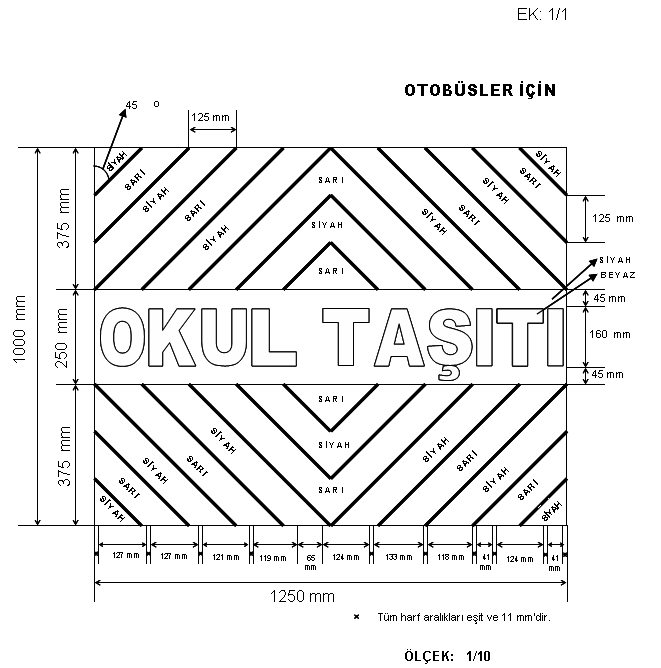 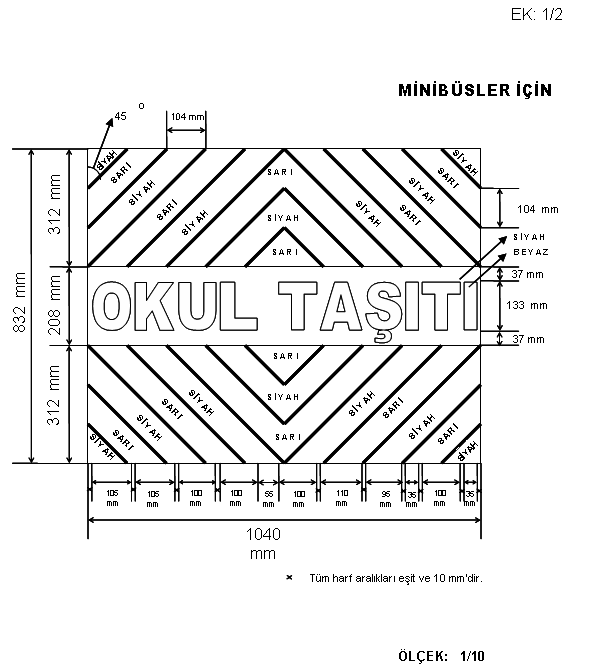 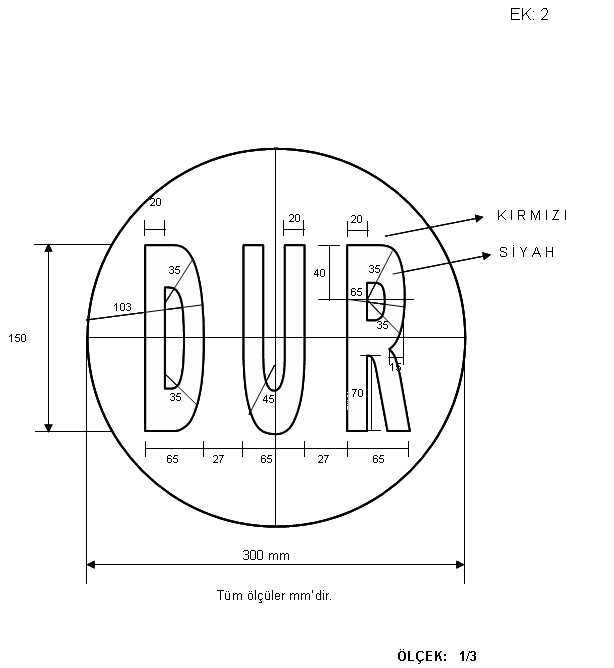 YÜKLENİCİ FİRMAİmza /Kaşe
TANIMLARTANIMLARBu şartnamede geçen:Bu şartnamede geçen:Bakanlık      :Bakanlık      :Milli Eğitim Bakanlığı Milli Eğitim Bakanlığı Valilik          :Valilik          :KAĞIZMAN KAYMAKAMLIĞIKAĞIZMAN KAYMAKAMLIĞIİdare             :İdare             :İlçe Milli Eğitim Müdürlüğüİlçe Milli Eğitim MüdürlüğüTaşıma         :Taşıma         :Bir ücret karşılığı taşımalı eğitim kapsamındaki öğrencilerin bulundukları yerleşim biriminden taşıma merkezi okula ücret karşılığında götürülüp getirilmesi.Bir ücret karşılığı taşımalı eğitim kapsamındaki öğrencilerin bulundukları yerleşim biriminden taşıma merkezi okula ücret karşılığında götürülüp getirilmesi.Şoför             :Şoför             :Taşıma aracı kullanmaya haiz ve bizzat aracı fiilen kullanan kişi.Taşıma aracı kullanmaya haiz ve bizzat aracı fiilen kullanan kişi.Yüklenici      :Yüklenici      :Taşıma ihalesini alan Tüzel kişi veya şahıs.Taşıma ihalesini alan Tüzel kişi veya şahıs.Taşıma aracı:Taşıma aracı:Karayollarında insan taşımak için imal edilmiş motorlu araçlar.Karayollarında insan taşımak için imal edilmiş motorlu araçlar.Kapasite        :Kapasite        :Bir aracın koltuk sayısına göre alabileceği öğrenci sayısı.Bir aracın koltuk sayısına göre alabileceği öğrenci sayısı.Güzergah      :Güzergah      :Milli Eğitim Müdürlüğünce belirlenen, öğrencilerin binecekleri yer ile okul binası arkasındaki aracın geliş-gidiş yaptığı yollar.İfade eder.Milli Eğitim Müdürlüğünce belirlenen, öğrencilerin binecekleri yer ile okul binası arkasındaki aracın geliş-gidiş yaptığı yollar.İfade eder.Madde 1 - İhale Konusu Hizmete İlişkin Bilgiler:1.1. İhale konusu hizmetin;1.2. Adı: Kars İli Kağızman İlçesi 2018/2019 eğitim öğretim yılı İlköğretim öğrencileri taşıma işi.1.3. Miktarı ve türü: 4 taşıma merkezi eğitim kurumuna 11 yerleşim biriminden 220 öğrencinin 18  araçla günü birlik taşınması hizmet alım işi. (Ek-1 Bilgi Tablo ’da) belirtilmiştir.1.4. İŞİN TESLİM EDİLECEĞİ YER/YERLER:a- Tablo 1’de belirtilen taşıma merkezi okulları.1.51.5.Tablo 1’de belirtilen iş bir bütün olup, birim fiyat üzerinden ihale edilecektir, teklifler tamamı için değerlendirilecektir.  1.6. Araç görevlendirmeleri Tablo 1’de verilen öğrenci sayısına göre belirtilen araç kapasitesi üzerinden yapılacaktır. Araç kapasitesini aşmamak kaydıyla olabilecek öğrenci artışında yüklenici taşımak zorundadır. Artış nedeniyle yüklenici ek ödeme talebinde bulunamaz ve ek ödeme yapılmaz.1.7. Belirtilen mesafeler km cinsinden olup idarece tespit edilmiş uzaklıklardır. Yüklenici tarafından kabul edilecek, eksik-fazla olduğu yönünde itirazda bulunularak herhangi bir hak talebinde bulunulmayacaktır.1.8. ÖĞRENCİSİ TAŞINAN YERLEŞİM BİRİMLERİ, ARAÇ  VE TAŞIMA MERKEZİ OKUL BİLGİLERİİLİ: KARS İLÇESİ: KAĞIZMAN   Ek-1 Bilgi TablosuMadde 1 - İhale Konusu Hizmete İlişkin Bilgiler:1.1. İhale konusu hizmetin;1.2. Adı: Kars İli Kağızman İlçesi 2018/2019 eğitim öğretim yılı İlköğretim öğrencileri taşıma işi.1.3. Miktarı ve türü: 4 taşıma merkezi eğitim kurumuna 11 yerleşim biriminden 220 öğrencinin 18  araçla günü birlik taşınması hizmet alım işi. (Ek-1 Bilgi Tablo ’da) belirtilmiştir.1.4. İŞİN TESLİM EDİLECEĞİ YER/YERLER:a- Tablo 1’de belirtilen taşıma merkezi okulları.1.51.5.Tablo 1’de belirtilen iş bir bütün olup, birim fiyat üzerinden ihale edilecektir, teklifler tamamı için değerlendirilecektir.  1.6. Araç görevlendirmeleri Tablo 1’de verilen öğrenci sayısına göre belirtilen araç kapasitesi üzerinden yapılacaktır. Araç kapasitesini aşmamak kaydıyla olabilecek öğrenci artışında yüklenici taşımak zorundadır. Artış nedeniyle yüklenici ek ödeme talebinde bulunamaz ve ek ödeme yapılmaz.1.7. Belirtilen mesafeler km cinsinden olup idarece tespit edilmiş uzaklıklardır. Yüklenici tarafından kabul edilecek, eksik-fazla olduğu yönünde itirazda bulunularak herhangi bir hak talebinde bulunulmayacaktır.1.8. ÖĞRENCİSİ TAŞINAN YERLEŞİM BİRİMLERİ, ARAÇ  VE TAŞIMA MERKEZİ OKUL BİLGİLERİİLİ: KARS İLÇESİ: KAĞIZMAN   Ek-1 Bilgi TablosuMadde 1 - İhale Konusu Hizmete İlişkin Bilgiler:1.1. İhale konusu hizmetin;1.2. Adı: Kars İli Kağızman İlçesi 2018/2019 eğitim öğretim yılı İlköğretim öğrencileri taşıma işi.1.3. Miktarı ve türü: 4 taşıma merkezi eğitim kurumuna 11 yerleşim biriminden 220 öğrencinin 18  araçla günü birlik taşınması hizmet alım işi. (Ek-1 Bilgi Tablo ’da) belirtilmiştir.1.4. İŞİN TESLİM EDİLECEĞİ YER/YERLER:a- Tablo 1’de belirtilen taşıma merkezi okulları.1.51.5.Tablo 1’de belirtilen iş bir bütün olup, birim fiyat üzerinden ihale edilecektir, teklifler tamamı için değerlendirilecektir.  1.6. Araç görevlendirmeleri Tablo 1’de verilen öğrenci sayısına göre belirtilen araç kapasitesi üzerinden yapılacaktır. Araç kapasitesini aşmamak kaydıyla olabilecek öğrenci artışında yüklenici taşımak zorundadır. Artış nedeniyle yüklenici ek ödeme talebinde bulunamaz ve ek ödeme yapılmaz.1.7. Belirtilen mesafeler km cinsinden olup idarece tespit edilmiş uzaklıklardır. Yüklenici tarafından kabul edilecek, eksik-fazla olduğu yönünde itirazda bulunularak herhangi bir hak talebinde bulunulmayacaktır.1.8. ÖĞRENCİSİ TAŞINAN YERLEŞİM BİRİMLERİ, ARAÇ  VE TAŞIMA MERKEZİ OKUL BİLGİLERİİLİ: KARS İLÇESİ: KAĞIZMAN   Ek-1 Bilgi TablosuMadde 1 - İhale Konusu Hizmete İlişkin Bilgiler:1.1. İhale konusu hizmetin;1.2. Adı: Kars İli Kağızman İlçesi 2018/2019 eğitim öğretim yılı İlköğretim öğrencileri taşıma işi.1.3. Miktarı ve türü: 4 taşıma merkezi eğitim kurumuna 11 yerleşim biriminden 220 öğrencinin 18  araçla günü birlik taşınması hizmet alım işi. (Ek-1 Bilgi Tablo ’da) belirtilmiştir.1.4. İŞİN TESLİM EDİLECEĞİ YER/YERLER:a- Tablo 1’de belirtilen taşıma merkezi okulları.1.51.5.Tablo 1’de belirtilen iş bir bütün olup, birim fiyat üzerinden ihale edilecektir, teklifler tamamı için değerlendirilecektir.  1.6. Araç görevlendirmeleri Tablo 1’de verilen öğrenci sayısına göre belirtilen araç kapasitesi üzerinden yapılacaktır. Araç kapasitesini aşmamak kaydıyla olabilecek öğrenci artışında yüklenici taşımak zorundadır. Artış nedeniyle yüklenici ek ödeme talebinde bulunamaz ve ek ödeme yapılmaz.1.7. Belirtilen mesafeler km cinsinden olup idarece tespit edilmiş uzaklıklardır. Yüklenici tarafından kabul edilecek, eksik-fazla olduğu yönünde itirazda bulunularak herhangi bir hak talebinde bulunulmayacaktır.1.8. ÖĞRENCİSİ TAŞINAN YERLEŞİM BİRİMLERİ, ARAÇ  VE TAŞIMA MERKEZİ OKUL BİLGİLERİİLİ: KARS İLÇESİ: KAĞIZMAN   Ek-1 Bilgi TablosuMadde 2 - İŞE BAŞLAMA VE İŞ BİTİRME TARİHİ:2.1.Sözleşmenin imzalanmasına müteakip 17 Eylül 2018 Pazartesi günü başlanır. 14 Haziran 2019 Cuma günü mesai bitiminde sona erer.2.2. İşin süresi 179 (Yüzyetmişdokuz) iş günüdür.TAŞIMALI EĞİTİM 2018-2019 İŞ TAKVİM2018-2019 Eğitim Öğretim yılı toplam 179 İş günüdür. Madde 2 - İŞE BAŞLAMA VE İŞ BİTİRME TARİHİ:2.1.Sözleşmenin imzalanmasına müteakip 17 Eylül 2018 Pazartesi günü başlanır. 14 Haziran 2019 Cuma günü mesai bitiminde sona erer.2.2. İşin süresi 179 (Yüzyetmişdokuz) iş günüdür.TAŞIMALI EĞİTİM 2018-2019 İŞ TAKVİM2018-2019 Eğitim Öğretim yılı toplam 179 İş günüdür. OKUL SERVİS ARAÇLARI DENETLEME FORMUOKUL SERVİS ARAÇLARI DENETLEME FORMUOKUL SERVİS ARAÇLARI DENETLEME FORMUOKUL SERVİS ARAÇLARI DENETLEME FORMUOKUL SERVİS ARAÇLARI DENETLEME FORMUOKUL SERVİS ARAÇLARI DENETLEME FORMUOKUL SERVİS ARAÇLARI DENETLEME FORMUOKUL SERVİS ARAÇLARI DENETLEME FORMUFORMU DÜZENLEYEN KURUMFORMU DÜZENLEYEN KURUMFORMU DÜZENLEYEN KURUMARACIN CİNSİARACIN CİNSİARACIN CİNSİARACIN PLAKASIARACIN PLAKASIARACIN PLAKASIKONTROLÜN YAPILDIĞI YERKONTROLÜN YAPILDIĞI YERKONTROLÜN YAPILDIĞI YERKONTROL TARİHİ VE SAATİKONTROL TARİHİ VE SAATİKONTROL TARİHİ VE SAATİOKULUN ADIOKULUN ADIOKULUN ADISIRA NOMEVZUAT İLE ÖNGÖRÜLEN KURALLARMEVZUAT İLE ÖNGÖRÜLEN KURALLARMEVZUATA UYGUNUYGUN DEĞİLAÇIKLAMALARSEVRİS ARAÇLARI VE SÜRÜCÜ İLE İLGİLİ DENETLEME SONUÇLARISEVRİS ARAÇLARI VE SÜRÜCÜ İLE İLGİLİ DENETLEME SONUÇLARISEVRİS ARAÇLARI VE SÜRÜCÜ İLE İLGİLİ DENETLEME SONUÇLARISEVRİS ARAÇLARI VE SÜRÜCÜ İLE İLGİLİ DENETLEME SONUÇLARISEVRİS ARAÇLARI VE SÜRÜCÜ İLE İLGİLİ DENETLEME SONUÇLARISEVRİS ARAÇLARI VE SÜRÜCÜ İLE İLGİLİ DENETLEME SONUÇLARI1En az  çapında kırmızı ışık veren bir lamba ve bu lambanın yakılması halinde üzerinde siyah renkte büyük harflerle "DUR" yazısı okunacak şekilde tesis edilmiş mi?En az  çapında kırmızı ışık veren bir lamba ve bu lambanın yakılması halinde üzerinde siyah renkte büyük harflerle "DUR" yazısı okunacak şekilde tesis edilmiş mi?2Aracın arkasında standartlara uygun “OKUL TAŞITI” yazısı bulunuyor mu?Aracın arkasında standartlara uygun “OKUL TAŞITI” yazısı bulunuyor mu?3Öğrencilerin kolayca ulaşabileceği cam ve çerçevenin sabit mi?Öğrencilerin kolayca ulaşabileceği cam ve çerçevenin sabit mi?4Araca Kamera Sistemi Varmı?Araca Kamera Sistemi Varmı?5Emniyet kemeri var mı?Emniyet kemeri var mı?6Servis aracının kapıları mevzuata uygun mu?Servis aracının kapıları mevzuata uygun mu?7Araca Takip Cihazı bağlanmış mı?Araca Takip Cihazı bağlanmış mı?8Sürücü hatalarının bildirileceği İlçe Milli Eğitim Müdürlüğüne ait 3516623nolu telefon numarasının araçların arka bagaj kapılarına yazılmış mı?Sürücü hatalarının bildirileceği İlçe Milli Eğitim Müdürlüğüne ait 3516623nolu telefon numarasının araçların arka bagaj kapılarına yazılmış mı?9Aracın Zorunlu Mali ve Ferdi Koltuk  Sigortası yapılmış mı?Aracın Zorunlu Mali ve Ferdi Koltuk  Sigortası yapılmış mı?10Yeterli sürücü belgesine sahip mi? Şoförler; E Sınıfı Sürücü Belgesi için 5 yıllık, B Sınıfı Sürücü Belgesi için 7 yıllık sürücü belgesine sahip olmak, şartını taşıyor mu?Yeterli sürücü belgesine sahip mi? Şoförler; E Sınıfı Sürücü Belgesi için 5 yıllık, B Sınıfı Sürücü Belgesi için 7 yıllık sürücü belgesine sahip olmak, şartını taşıyor mu?11Araçların kapıları sürücüler tarafından açılıp, kapatılabilecek şekilde otomatik (havalı, hidrolik vb.) veya araç sürücüleri tarafından elle kumanda edilebilecek şekilde(mekanik)  olup olmadığı durumu,Araçların kapıları sürücüler tarafından açılıp, kapatılabilecek şekilde otomatik (havalı, hidrolik vb.) veya araç sürücüleri tarafından elle kumanda edilebilecek şekilde(mekanik)  olup olmadığı durumu,GÖREVLİ2.GÖREVLİ3.GÖREVLİŞOFÖRÜN İMZASIİMZASIADI SOYADIÜNVANI